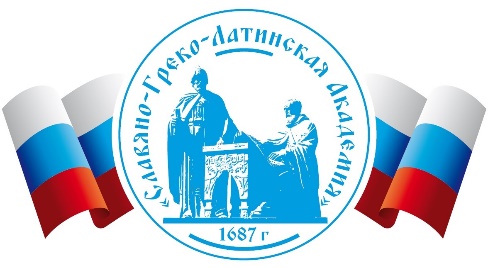 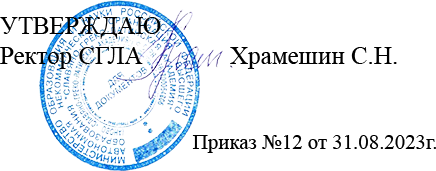 Рабочая программа дисциплиныИстория и методология управленческой деятельностиНаправление подготовки:38.04.04 «Государственное и муниципальное управление»Направленность (профиль) программы: Государственное управлениеУровень высшего образования: магистратура2023СОДЕРЖАНИЕЦели и задачи дисциплиныЦель освоения дисциплины «История и методология управленческой деятельности» является формирование у магистрантов навыков и умений эффективного применения знаний, умений и навыков в области концепциями развития организации, как сложной динамической системы и практических технологий организационного проектирования.Для достижения поставленной цели при изучении дисциплины решаются следующиезадачи:формирование у магистрантов навыков и умений освоения общих и специфических знаний в сфере управленческой деятельности;развитие универсальной компетенции, предполагающей формирование навыков анализа проблемных ситуаций на основе системного подхода, теоретических знаний в области управления и накопленного опыта и в сфере государственного и муниципального управления;формирование и совершенствование практических навыков разработки стратегии действий в государственной и муниципальной службе на основе теории общего менеджмента и специфики профессиональной деятельности.Перечень планируемых результатов обучения по дисциплине, соотнесенных с планируемыми результатами освоенияобразовательной программыКомпетенции	обучающегося,	формируемые	в	результате	освоения дисциплины.Процесс изучения дисциплины направлен на формирование у обучающихся следующих компетенций (результатов освоения образовательной программы):Взаимосвязь	планируемых	результатов	обучения	по	дисциплине	с формируемыми компетенциями ОПОП	Место дисциплины в структуре образовательной программыДисциплина «История и методология управленческой деятельности» относится к части, формируемой участниками образовательных отношений учебного плана ОПОП ВО по направлению подготовки 38.04.04 «Государственное и муниципальное управление».Объем дисциплиныОбщая трудоемкость (объем) дисциплины составляет 3 зач. ед. 108 часов.Содержание дисциплиныСодержание дисциплины, структурированное по модулям и темам* для обучающихся по заочной форме обученияМодули и темы дисциплины, их трудоемкость по видам учебных занятийОчная форма обученияЛЗ – занятия лекционного типа ЛР – лабораторные работыСЗ – занятия семинарского типа СР – самостоятельная работаКАтт – контрольные часы на аттестацию, аттестация Конс – консультацииЗаочная форма обученияУчебно-методическое обеспечение самостоятельной работы обучающихсяЗадания для самостоятельной подготовки к занятиям семинарского типа Семинарское занятие по теме 1Тема: Управленческие революции: этапы развития управленческой мысли.Цель: изучение основных этапов развития управленческой мысли Задания (вопросы) для подготовки:Анализ совокупности исторических, экономических и социальных факторов, предопределяющих новые вехи и качественные перемены в содержании истории управленческой мысли.Значение изучения истории управленческой мысли, для овладения основами управленческой науки – общей теории управления.Структура и периодизация истории управленческой мысли. Различие между историей управленческой мысли и историей менеджмента.История управленческой мысли – процесс возникновения, развития, противостояния и смены управленческих понятий и концепций в различные исторические эпохи.Семинарское занятие по теме 2Тема: Особенности управленческих воззрений в традиционных обществахЦель: изучить процесс возникновения, развития, противостояния и смены управленческих понятий и концепций в различные исторические эпохиЗадания (вопросы) для подготовки:Анализ совокупности исторических, экономических и социальных факторов, предопределяющих новые вехи и качественные перемены в содержании истории управленческой мысли.Значение изучения истории управленческой мысли, для овладения основами управленческой науки – общей теории управления.Структура и периодизация истории управленческой мысли. Различие между историей управленческой мысли и историей менеджментаСеминарское занятие по теме 3Тема: Классическая школа менеджмента.Цель: Изучить процесс формирования и становления концепции научного управленияЗадания (вопросы) для подготовки:Начало формирования концепции научного управления.Работы Э. Уитни по методам контроля качества, системе использования оборудования, в том числе конвейеров.Административная (классическая) школа и взгляды А. Файоль на управление как комплексный универсальный процесс. ППоследователи и сторонники взглядов А. Файоля.Л. Уорвик, Л. Гьюлик, Д.Д. Муни, А.К. Райли. А.П. Слоун и их вклад в создание«универсальных принципов управления».Семинарское занятие по теме 4Тема: Школа социального менеджмента.Цель: Изучить теоретические и методологические предпосылки формирования школы человеческих отношенийЗадания (вопросы) для подготовки:Теоретические и методологические предпосылки формирования школы человеческих отношений.Взгляды Э. Дюркгейма и Г. Минсберга.Формирование «школы науки управления».Взгляды У. Черчмен, Р.Л. Акофф, М.Д. Гарднер, Г.А. Саймон, Ф. Д. РайтШкола поведенческих наук (бихевиоризм) и влияние человеческого фактора на профессиональное управление.Взгляды А.Г. Маслоу и Ф. Герцберга Мак – ГрегораВклад К. Арджириса в науку о действии.Семинарское занятие по теме 5Тема: Развитие управленческой мысли в России в ХIХ в.Цель: изучение эволюции управленческой мысли в России в ХIХ в. Задания (вопросы) для подготовки:Развитие взглядов на управление государством при Николае II.Роль С.Ю. Витте и его позиция в управлении экономикой и финансами.Попытки реформирования государственного управления в российской империи.П.А. Столыпин и его концепция модернизации экономики.Роль Боярской Думы и Земских соборов в системе управления Московским государством в различные исторические периоды.Семинарское занятие по теме 6Тема: Управленческая мысль в СССР и России в ХХ в.Цель: Ознакомление с материалом о развитии Управленческой мысли в СССР и России в ХХ в.Задания (вопросы) для подготовки:Марксистская школа. Взгляды В.И. Ленина и его основные работы.Движение за научную организацию труда в СССР.Роль Центрального института труда во главе с А.К. Гастевым как центра по разработке научной организации труда (НОТ).Разработки Харьковского всеукраинского института труда под руководством Ф.Р. Дунаевского.Экономико-математические методы в управлении народным хозяйством и интеграция советской науки в мировую в области экономико-математических методов).А.Л. Лурье и его вклад в теорию и методологию экономико-математическогоЗадания и упражнения для самостоятельной работыЦель самостоятельной работы студентов заключается в глубоком, полном усвоении учебного материала и в развитии навыков самообразования. Самостоятельная работа студента включает: работу с текстами, основной литературой, учебно-методическим пособием, нормативными материалами, дополнительной литературой, в том числе материалами Интернета, а также проработка конспектов лекций, написание докладов, рефератов, участие в работе семинаров, студенческих научных конференциях.Задания для самостоятельной работы:Контроль	самостоятельной	работы	осуществляется	на	занятиях	в	ходе семинаров..Перечень тем докладов, сообщений, презентаций и домашних заданийстудентовИван Грозный и идеология его реформ в системе управления.Роль Боярской Думы и Земских Соборов на систему управления Московским государством.Особенности становления приказной системы управления, как органов исполнительной власти в Московском государстве.Развитие управленческой мысли в трудах А.Л. Ордин-Нащокина, Ю. Крижанича, Г.К. Патошихина.Реформы Петра I: замысел и воплощение. Взгляды Петра I на управление.Управленческая мысль в Петровскую эпоху: И.Т. Посошков, В.М. Татищев, И.К. Кириллов.Управление Российской империей при Екатерине II. Изменение взглядов на управление в эпоху просвещенного абсолютизма.Попытки и предпосылки реформ в государственном и местном управлении при Екатерине II.Управленческая мысль в конце XVIII-XIX в.в.: влияние промышленного переворота на управление государством.Направление развития научных взглядов в эпоху промышленного переворота.Отражений идей управления в экономических учениях.Управленческая	мысль	в	России	в	XIX	в:	развитие	взглядов	на реформирования государственного управления.Предпосылки и идеи реформ Александра I. План М.М. Сперанского.Великие реформы Александра II. Этапы, направления и содержание реформ.«Конституция» М.Т. Лорис-Меликова.«Контрреформы» Александра III.Развитие взглядов на управление государством при Николае II.Формирований теорий и школ менеджмента. Основные концепции и научные направления.Тейлоризм. Основные представители данного направления.Административная (классическая) школа. А. Файоль и его работы. Основные представители школы.Школа человеческих отношений. Э. Мейо и теория человеческих отношений. Предшественники и последователи.М.П. Фоллет о решающем влиянии психологических и социальных факторов на производительность труда.Управленческая мысль в России в начале ХХ в. П.А. Столыпин и его концепция модернизации экономики России.Марксистская школа в России. Основные представители. В.И. Ленин и его основные оппоненты.Российская организационно-производственная школа: А.Я. Челинцев, Н.П. Макаров, А.М. Митин.Теория кооперации в представлении А.Я. Чаянова.Движение	за	научную	организацию	труда	(НОТ).	А.К.	Тастев	- основоположник и организатор исследований по НОТ.Советская управленческая мысль в области НОТ в 20-30 годы ХХ в.Развитие управленческой мысли в РСФСР и СССР в 1930-50 г.г. Основные направления и достижения.Управленческая мысль за рубежом второй половины ХХ в. Формирование«школы науки управления».Школа поведенческих наук (бихевиоризм). А.Г. Маслоу – создатель иерархической теории потребностей. Основные представители и их подходы.Управленческая мысль в СССР и России во второй половине ХХ – начале ХХIв.Планирование как основа управления народным хозяйством в СССР. Теорияоптимального планирования социалистической экономики.Формирование советской школы экономико-математических методов в экономике. Основные представители. Л.В. Канторович - Нобелевский лауреат 1975г.Преобразование в системе управления экономикой и государством под началом Н.С. Хрущева.Новые принципы управления промышленностью – реформа А.Н. Косыгина (1965г.).Концептуальные основы науки управления, разработанные в 1970-е годы.Управленческая мысль первой половины 1980 годов.Модели экономической реформы второй половины 1980-1990 годов.Перечень тем (задания) для курсовой работы / Перечень тем (задания) длярейтинговой работы Выполнение рейтинговой работы не предусмотрено.Иные материалы (по усмотрению преподавателя)Вопросы для подготовки к промежуточной аттестацииФункции государственного управления в Древней Индии и Древнем Китае.Управление	в	Древней	Индии	и	Древнем	Китае.	Особенности государственного устройства и методы управления.Управление в Вавилоне и других государствах Древнего ВостокаВозникновение управленческой мысли в древних цивилизациях.Организация власти и управление в первобытном обществе. выделение функций управленияЭтапы становления и основные направления развития управленческой мыслиСтруктура истории управленческой мысли.Принципы классификации и периодизации в исторических науках.Предмет, методология и функции истории управленческой мыслиРанее христианство и подходы к управлению.Особенности системы управления в Западной и Восточной Римской империи.Управление в Древнем Риме. Эволюция системы управления.Управленческая	мысль	Древней	Греции:	Ксенофонт	и	управление хозяйством.Управление в Древней Греции. Отличие от управления Древнего Востока.Управленческая мысль в Древней Греции. Философы Греции об управлении государствомТеоретики раннего христианства и их взгляды на мирозданиеУправление в средневековой Франции: развитие управленческой мысли, принципы управления государствомУправление в средневековой Англии. Особенности структуры управления. Роль Эльфреда ВеликогоХарактеристика	особенностей	управления	Византией	при	различных династиях.Управление в Византии. Идея и принципы организации управления государством.Средневековые мусульманские государства: Арабский Халифат и Турецкое государство. Особенности моделей управления.Ислам и подходы к управлению.Управление в Панском государстве VIII в. Теоретические воззрения и принципы управления на практике.Модель управления государством, разработанная Карлом I ВеликимИмперия гуннов при Аттиле: замыслы и практика управления.Особенности	организации	управления	в	варварских	государствах	– королевствах: вестготов, франков, вандалов, остготов.Управленческая мысль Средневековья в период формирования варварских государств.Особенности управления в Германском государстве.Вклад европейских мыслителей Средневековья в формирование знаний об управлении государством.Становление Московского государства: этапы и особенности управленияВлияние Византии в воззрениях философии на государственную идеологию Московской РусиПисьменные источники времен Киевской Руси об управлении.Идея крещения Руси в становлении единого государства.Формирование государственности в Древней Руси. Структура и функции управления в Киевской Руси.Предпосылки	создания	Древнерусского	государства.	Управление	в протославянских государствах.Оценочные средства для проведения текущего контроля и промежуточной аттестации обучающихсяПримерные оценочные средства, включая тестовые оценочные задания для проведения текущего контроля и промежуточной аттестации обучающихся по дисциплине (модулю) приведены в Приложении 1 к рабочей программе дисциплины.Оценочные средства для проведения промежуточной аттестации обучающихся по дисциплине (модулю) включают следующие разделы:перечень компетенций, формируемых в процессе освоения учебной дисциплины;описание показателей и критериев оценивания компетенций, описание шкал оценивания;типовые контрольные задания или иные материалы, необходимые для оценки результатов обучения по учебной дисциплине, обеспечивающих достижение планируемых результатов освоения образовательной программы;методические материалы, определяющие процедуры оценивания результатов обучения по учебной дисциплине, обеспечивающих достижение планируемых результатов освоения образовательной программы.ЛитератураОсновная литература:Филипченко А. М. История и методология управленческой деятельности - Московский университет им. С.Ю. Витте, 2016. – [Электронный ресурс] - https:// library.php?book_id=116925Понуждаев Э. А., Понуждаева М. Э. Теория менеджмента: история управленческой мысли, теория организации, организационное поведение : учебное пособие (Кн. 2) - Директ-Медиа, 2015. - 434 c. – [Электронный ресурс] - https:// library.php?book_id=145923Дополнительная литература:Семенова И. И. История менеджмента : учебное пособие - Юнити-Дана, 2015.- 199 c. – [Электронный ресурс] - https:// library.php?book_id=145925Р. К. Овчаренко, И. А. Лунева Развитие управленческой мысли: учебное пособие - Издательско-полиграфический комплекс РГЭУ (РИНХ), 2018. - 120 c. – [Электронный ресурс] - https://biblioclub.ru/index.php?page=book&id=567883Перечень ресурсов информационно-телекоммуникационной сети«Интернет»Официальный сайт СГЛА: адрес ресурса -  https://sgla.ru/, на котором содержатся сведения об образовательной организации и ее подразделениях, локальные нормативные акты, сведения о реализуемых образовательных программах, их учебно-методическом и материально-техническом обеспечении, а также справочная, оперативная и иная информация. Через официальный сайт обеспечивается доступ всех участников образовательного процесса к различным сервисам и ссылкам, в том числе образовательному порталу «СГЛА», ресурсам электронной библиотечной системы (далее - ЭБС), системе дистанционного обучения (далее – СДО) и др.;Образовательный портал «СГЛА»: адрес ресурса - https://sgla.ru/lichniy_kabinet/  на платформе электронной информационно-образовательной среды @Open-Academy@.elibrary.ru Научная электронная библиотека eLIBRARY.RU – крупнейший российский информационный портал в области науки, технологии, медицины и образования, содержащий рефераты и полные текстыwww.elibrary.ru Научная электронная библиотека eLIBRARY.RU – крупнейший российский информационный портал в области науки, технологии, медицины и образования, содержащий рефераты и полные текстыhttp://www.m-economy.ru/art.php?nArtId=2441 Евразийский международный научно-аналитический журнал «Проблемы совре-менной экономики»Методические указания для обучающихсяПреподавание дисциплины осуществляется в соответствии с Федеральным государственным образовательным стандартом высшего образования, утвержденным Минобрнауки России, по направлению подготовки «Государственное и муниципальное управление».Основными формами получения и закрепления знаний по данной дисциплине являются занятия лекционного и семинарского типа, самостоятельная работа обучающегося, в том числе под руководством преподавателя, прохождение рубежного контроля (модульного тестирования).Учебный материал по дисциплине «История и методология управленческой деятельности» разделен на три модуля:Модуль 1. История управленческой мысли;Модуль 2. Зарождение и формирование теорий и школ менеджмента (первая половина ХХ в.);Модуль 3. Формирование и развитие управления в Российском государстве.Эти модули изучаются на всех формах обучения, реализуемых для данного направления подготовки.Основной объем часов по изучению дисциплины согласно учебным планам приходится на самостоятельную работу обучающихся. Самостоятельная работа включает в себя изучение учебной, учебно-методической и специальной литературы, её конспектирование, подготовку к занятиям семинарского типа, текущему контролю и промежуточной аттестации (зачету или (и) экзамену).Текущий контроль успеваемости по учебной дисциплине и промежуточная аттестация осуществляются в соответствие с Положением о текущем контроле успеваемости и промежуточной аттестации обучающихся по образовательным программам высшего образования: программам бакалавриата, программам специалитета, программам магистратуры и Положением о балльно-рейтинговой системе учета и оценки достижений обучающихся.Особенности освоения учебной дисциплины инвалидами и лицами с ограниченными возможностями здоровья.Обучение инвалидов и лиц с ОВЗ может осуществляться индивидуально, а также с применением электронного обучения, дистанционных образовательных технологий.Выбор методов и средств обучения, образовательных технологий и учебно-методического обеспечения реализации образовательной программы осуществляется СГЛА самостоятельно, исходя из необходимости достижения обучающимися планируемых результатов освоения образовательной программы, а также с учетом индивидуальных возможностей обучающихся из числа инвалидов и лиц с ОВЗ.Форма проведения промежуточной аттестации для студентов-инвалидов и лиц с ОВЗ устанавливается с учетом индивидуальных психофизических особенностей (устно, письменно на бумаге, письменно на компьютере, в форме тестирования и т.п.). При необходимости инвалидам и лицам с ОВЗ предоставляется дополнительное время для подготовки ответа на зачете или экзамене.В группах, в состав которых входят студенты с ОВЗ, с целью реализации индивидуального подхода, а также принципа индивидуализации и дифференциации, рекомендуется использовать технологию нелинейной конструкции учебных занятий, предусматривающую одновременное сочетание фронтальных, групповых и индивидуальных форм работы с различными категориями студентов, в т.ч. имеющих ОВЗ.Методические рекомендации преподавателю по организации учебного процесса по дисциплинеПреподавание учебной дисциплины осуществляется в соответствии с Федеральными государственными образовательными стандартами высшего образования, с учетом компетентностного подхода к обучению студентов.При изучении дисциплины рекомендуется использовать следующий набор средств и способов обучения:рекомендуемую основную и дополнительную литературу;задания для подготовки к занятиям семинарского типа (вопросы для обсуждения, кейс задания, расчетные задачи и др.);задания для текущего контроля успеваемости (задания для самостоятельной работы обучающихся, тестовые задания в рамках электронной системы тестирования);вопросы и задания для подготовки к промежуточной аттестации по итогам освоения дисциплины, позволяющие оценить знания, умения и уровень приобретенных компетенций.При проведении занятий лекционного и семинарского типа, в том числе в форме вебинаров и on-line курсов необходимо строго придерживаться тематического плана дисциплины, приведенного в РПД. Необходимо уделить внимание рассмотрению вопросов и заданий, включенных в тестовые оценочные задания, при необходимости, решить аналогичные задачи с объяснением алгоритма решения.Следует обратить внимание обучающихся на то, что для успешной подготовки к текущему контролю (выполнению ТОЗ) и промежуточной аттестации (зачету или экзамену) недостаточно прочитать рабочий учебник, размещенный в личном кабинете. Нужно изучить материалы основной и дополнительной литературы, список которой приведен в РПД, законодательные и нормативные акты, а также материалы, рекомендованные в разделе «Перечень ресурсов информационно- телекоммуникационной сети «Интернет», необходимых для освоения дисциплины». Текущий контроль успеваемости по учебной дисциплине и промежуточная аттестация осуществляются в соответствие с Положением о текущем контроле успеваемости и промежуточной аттестации обучающихся по образовательным программам	высшего	образования:	программам	бакалавриата,	программам специалитета, программам магистратуры и Положением о балльно-рейтинговой системе учета и оценки достижений обучающихся. С основными принципами организации балльно-рейтинговой оценки достижений обучающихся, принятой вУниверситете, необходимо ознакомить на первом занятии.Инновационные формы учебных занятийПри проведении учебных занятий обеспечивается развитие у обучающихся навыков командной работы, межличностной коммуникации, принятия решений, развитие лидерских качеств на основе инновационных (интерактивных) занятий: групповых дискуссий, ролевых игр, тренингов, анализа ситуаций и имитационныхмоделей, преподавания дисциплин в форме курсов, составленных на основе результатов научных исследований, проводимых Университетом, в том числе с учетом региональных особенностей профессиональной деятельности выпускников и потребностей работодателей) и т.п.Инновационные образовательные технологии, используемые на занятиях лекционного и семинарского типаПеречень информационных технологийОбразовательный процесс по дисциплине поддерживается средствами электронной информационно-образовательной среды СГЛА, которая обеспечивает:доступ к учебным планам, рабочим программам дисциплин (модулей), практик, к изданиям электронных библиотечных систем и электронным образовательным ресурсам, указанным в рабочей программе, через личный кабинет студента и преподавателя.Каждый обучающийся обеспечен индивидуальным неограниченным доступом к электронно-библиотечной системе, содержащей издания учебной, учебно-методической и иной литературы по основным изучаемым дисциплинам и сформированной на основании прямых договоров с правообладателями.Перечень программного обеспечения определяется в п.13 РПД.Профессиональные базы данных:1. https://edirc.repec.org/data/derasru.html, База данных Research Papers in Economics (самая большая в мире коллекция электронных научных публикаций по экономике включает библиографические описания публикаций, статей, книг и других информационных ресурсов)Материально-техническая базаСОДЕРЖАНИЕПеречень компетенций, формируемых в процессе освоения учебной дисциплины.Описание показателей и критериев оценивания компетенций, описание шкал оценивания.Типовые контрольные задания или иные материалы.Методические материалы, определяющие процедуры оценивания результатов обучения по учебной дисциплине.Перечень компетенций, формируемых в процессе освоения учебной дисциплины.Планируемые результаты освоения образовательной программы:Взаимосвязь планируемых результатов обучения по дисциплине с планируемыми результатами освоения образовательной программыОписание показателей и критериев оценивания компетенций, описание шкал оцениванияТекущий контроль успеваемости по учебной дисциплине и промежуточная аттестация осуществляются в соответствие с Положением о текущем контроле успеваемости и промежуточной аттестации обучающихся по образовательнымпрограммам высшего образования: программам бакалавриата, программам специалитета, программам магистратуры и Положением о балльно-рейтинговой системе учета и оценки достижений обучающихся.В соответствии с Положением о балльно-рейтинговой системе учета и оценки достижений обучающихся степень освоения компетенций оценивается по 100-балльной шкале, которая переводится в традиционную четырёхбалльную систему.В ходе текущего контроля успеваемости при ответах на семинарских и практических занятиях, промежуточной аттестации в форме экзамена (зачет с оценкой) обучающиеся оцениваются по четырёхбалльной шкале: «отлично»,«хорошо», «удовлетворительно», «неудовлетворительно»оценка «отлично» выставляется обучающимся, показавшим всестороннее, систематическое и глубокое знание учебно-программного материала, умение свободно выполнять задания, предусмотренные программой, усвоивших основную и дополнительную литературу, рекомендованную программой. Как правило, оценка«отлично» выставляется студентам, усвоившим взаимосвязь основных понятий дисциплины в их значении для приобретаемой профессии, проявившим творческие способности в понимании, изложении и использовании учебно-программного материала.оценка «хорошо» выставляется обучающимся, показавшим полное знание учебно-программного материала, успешно выполняющим предусмотренные в программе задания, усвоившим основную литературу, рекомендованную в программе. Как правило, оценка «хорошо» выставляется студентам, продемонстрировавшим систематический характер знаний по дисциплине и способным к их самостоятельному пополнению и обновлению в ходе дальнейшей учебной работы и профессиональной деятельности.оценка «удовлетворительно» выставляется обучающимся, показавшим знания основного учебно-программного материала в объеме, необходимом для дальнейшей учебы и предстоящей работы по специальности, справившимся с выполнением заданий, предусмотренных программой, ориентирующимся в основной литературе, рекомендованной программой. Как правило, оценка «удовлетворительно» выставляется студентам, допустившим погрешности в ответе на экзамене и при выполнении экзаменационных заданий, но обладающим необходимыми знаниями для их устранения под руководством преподавателя.оценка «неудовлетворительно» выставляется обучающимся, имеющим пробелы в знаниях основного учебно-программного материала, допустившим принципиальные ошибки в выполнении предусмотренных программой заданий. Как правило, оценка «неудовлетворительно» ставится студентам, которые не могут продолжить обучение или приступить к профессиональной деятельности по окончании вуза без дополнительных занятий по соответствующей дисциплине.В ходе промежуточной аттестации в форме зачёта обучающиеся оцениваются «зачтено» или «не зачтено»:оценка «зачтено» выставляется обучающимся, показавшим знания основного учебно-программного материала, справившимся с выполнением заданий, предусмотренных программой, ориентирующимся в основной и дополнительной литературе, рекомендованной программой.оценка «не зачтено» выставляется обучающимся, имеющим пробелы в знаниях основного учебно-программного материала, допустившим принципиальные ошибки в выполнении предусмотренных программой заданий.Типовые контрольные задания или иные материалы, необходимые для оценки результатов обучения по учебной дисциплине.Примерные варианты тестовых оценочных заданий (ТОЗ) для контрольного рубежа в рамках текущего контроля.Вопросы для подготовки к промежуточной аттестации (к зачету/экзамену)Функции государственного управления в Древней Индии и Древнем Китае.Управление	в	Древней	Индии	и	Древнем	Китае.	Особенности государственного устройства и методы управления.Управление в Вавилоне и других государствах Древнего ВостокаВозникновение управленческой мысли в древних цивилизациях.Организация власти и управление в первобытном обществе. выделение функций управленияЭтапы становления и основные направления развития управленческой мыслиСтруктура истории управленческой мысли.Принципы классификации и периодизации в исторических науках.Предмет, методология и функции истории управленческой мыслиРанее христианство и подходы к управлению.Особенности системы управления в Западной и Восточной Римской империи.Управление в Древнем Риме. Эволюция системы управления.Управленческая	мысль	Древней	Греции:	Ксенофонт	и	управление хозяйством.Управление в Древней Греции. Отличие от управления Древнего Востока.Управленческая мысль в Древней Греции. Философы Греции об управлении государствомТеоретики раннего христианства и их взгляды на мирозданиеУправление в средневековой Франции: развитие управленческой мысли, принципы управления государствомУправление в средневековой Англии. Особенности структуры управления. Роль Эльфреда ВеликогоХарактеристика	особенностей	управления	Византией	при	различных династиях.Управление в Византии. Идея и принципы организации управления государством.Средневековые мусульманские государства: Арабский Халифат и Турецкое государство. Особенности моделей управления.Ислам и подходы к управлению.Управление в Панском государстве VIII в. Теоретические воззрения и принципы управления на практике.Модель управления государством, разработанная Карлом I ВеликимИмперия гуннов при Аттиле: замыслы и практика управления.Особенности	организации	управления	в	варварских	государствах	– королевствах: вестготов, франков, вандалов, остготов.Управленческая мысль Средневековья в период формирования варварских государств.Особенности управления в Германском государстве.Вклад европейских мыслителей Средневековья в формирование знаний об управлении государством.Становление Московского государства: этапы и особенности управленияВлияние Византии в воззрениях философии на государственную идеологию Московской РусиПисьменные источники времен Киевской Руси об управлении.Идея крещения Руси в становлении единого государства.Формирование государственности в Древней Руси. Структура и функции управления в Киевской Руси.Предпосылки	создания	Древнерусского	государства.	Управление	в протославянских государствах.Методические материалы, определяющие процедуры оценивания результатов обучения по учебной дисциплине.Процедура оценивания результатов обучения по учебной дисциплине осуществляется на основе балльно-рейтинговой системы, в соответствии с Положением о балльно-рейтинговой системе оценки достижений обучающихся, а также Положением о текущем контроле и промежуточной аттестации обучающихся, утвержденными приказом ректора.Первый этап: Проведение текущего контроля успеваемости по дисциплинеПроведение текущего контроля успеваемости по дисциплине осуществляется в ходе контактной работы с преподавателем в рамках аудиторных занятий и в ходе самостоятельной работы студента.Текущий контроль в ходе контактной работы осуществляется по следующим видам:Вид контроля: проверка сформированности компетенций в ходе самостоятельной работы обучающихся; текущий опрос, проводимый во время аудиторных (семинарских/практических/лабораторных) занятий; оценивание подготовленных докладов, сообщений, презентаций, домашних заданий.Порядок проведения: в ходе подготовки к занятиям оценивается выполнение задания, рекомендованного к самостоятельной работе обучающихся, путем выборочной проверки.Фиксируются результаты работы студентов в ходе проведения семинарских и практических занятий (активность, полнота ответов, способность поддерживать дискуссию, профессиональный язык и др.).В ходе отдельных занятий обеспечивается проведение письменных опросов по тематике прошедших занятий. В ходе выполнения заданий обучающийся должен в меру имеющихся знаний, умений, навыков, сформированности компетенции дать развернутые ответы на поставленные в задании открытые вопросы и ответить на вопросы закрытого типа в установленное преподавателем время. Продолжительность проведения процедуры определяется преподавателем самостоятельно, исходя из сложности индивидуальных заданий, количества вопросов, объема оцениваемого учебного материала.Задания по подготовке докладов, сообщений, презентаций, домашних заданий выдаются заранее при подготовке к семинарских и практическим занятиям; подготовленные работы оцениваются с фиксацией в журнале учета посещаемости и успеваемости обучающихся.Вид контроля: Контроль с использованием тестовых оценочных заданий по итогам освоения модулей дисциплины (Рубежный контроль (РК)).Порядок проведения: До начала проведения процедуры преподавателем подготавливаются необходимые оценочные материалы для оценки знаний, умений, навыков.Оценка	знаний,	умений	и	навыков,	характеризующих	сформированность компетенций, осуществляется с помощью тестовых оценочных заданий (ТОЗ).ТОЗ включают в себя три группы заданий.Задания А (тесты закрытой формы) – задания с выбором правильного ответа. Эти задания представляются в трех вариантах:задания, которые имеют один правильный и остальные неправильные (задания с выбором одного правильного ответа);задания с выбором нескольких правильных ответов.Задания В (тесты открытой формы) – задания без готового ответа. Эти задания также представляются в трех вариантах:задания в открытой форме, когда испытуемому во время тестирования ответ необходимо вписать самому, в отведенном для этого месте;задания, где элементам одного множества требуется поставить в соответствие элементы другого множества (задания на установление соответствия);задания на установление правильной последовательности вычислений, действий, операций, терминов в определениях понятий (задания на установление правильной последовательности).Задания С – кейс-задания или практические задачи. Эти задания представлены в двух вариантах (также возможно их сочетание):расчетные задания содержат краткое и точное изложение ситуации с конкретными цифрами и данными. Для такого типа заданий существует определенное количество (или один) правильных ответов. Задания предназначены для оценки умения студента использовать в конкретной ситуации формулы, закономерности, технологии в определенной области знаний;логико-аналитические задания, которые представляют собой материал с большим количеством данных и предназначены для оценки логики мышления, умения анализировать представленные ситуации и направлены на формирование навыков профессиональной деятельности (в профессиональной области). Такие задания предполагают формулирование подвопросов, которые предусматривают выбор из нескольких вариантов ответов (по типу заданий А и В). Общее количество подвопросов к каждому такому заданию равно пяти.Внеаудиторная контактная работа преподавателя с обучающимся осуществляется в ходе выполнения рейтинговой работы и контроля со стороны преподавателя за самостоятельной работой студента. Текущей контроль в ходе самостоятельной работы осуществляется в следующем виде:Вид контроля: Подготовка курсовой (рейтинговой) работы (при наличии в учебном плане).Контролируемые компетенции: УК-1Технология проведения: За каждым обучающимся, принимающим участие в процедуре преподавателем закрепляется тема курсовой (рейтинговой) работы. После получения задания и в процессе его подготовки обучающийся должен в меру имеющихся знаний, умений, навыков, сформированности компетенции дать развернутое раскрытие темы, выполнить расчетное или иное задание.Второй этап: Проведение промежуточной аттестации по учебной дисциплине.В соответствие с базовым учебным планом по учебной дисциплине предусмотрена подготовка и сдача экзамена или (и) зачета.                      Автономная некоммерческая организация высшего образования                    Автономная некоммерческая организация высшего образования                          «СЛАВЯНО-ГРЕКО-ЛАТИНСКАЯ АКАДЕМИЯ»Наименование разделаНаименование разделаСтр.1.Цели и задачи дисциплины32.Перечень планируемых результатов обучения по дисциплине, соотнесенных с планируемыми результатами освоения образовательной программы33.Место дисциплины в структуре образовательной программы54.Объем дисциплины55.Содержание дисциплины56.Учебно-методическое обеспечение самостоятельной работы обучающихся97.Оценочные средства для проведения текущего контроля и промежуточной аттестации обучающихся158.Литература159.Перечень ресурсов информационно-телекоммуникационной сети«Интернет»1610.Методические указания для обучающихся1611.Методические рекомендации преподавателю по организации учебного процесса по дисциплине1812.Перечень информационных технологий2013.Материально-техническая база21Коды компетенцийСодержание компетенцийУК-1Способен осуществлять критический анализ проблемных ситуаций на основе системного подхода, вырабатывать стратегию действийКоды компетенций ОПОПИндикаторыЗнатьУметьВладетьУК-1УК-1.2.Вырабатывает стратегию решения поставленной задачи- теоретические аспекты разработки стратегию решения поставленной управленческой задачи в сфере государственного и муниципального управления- обеспечивать качество вырабатываемых стратегических решений поставленной задачи при выполнении профессиональных обязанностей на государственной и- методологией разработки выработки стратегии решения поставленной управленческой задачи на основе полученных знаний истории и методологиимуниципальной службеуправленческой деятельностиУК-1.3.Формирует возможные варианты решения задач на основе критичного мышления- возможные варианты решения задач на основе критичного мышления в профессиональной сфере управленческой деятельности государственного и муниципального управления- формировать возможные варианты решения задач на основе критичного мышления полученных знаний истории и методологии управленческой деятельности- методологией разработки формирования возможных вариантов решения задач на основе критичного мышления в сфере государственного и муниципального управленияОбъём дисциплиныВсего часовВсего часовОбъём дисциплиныочная форма обучениязаочная форма обученияОбщая трудоемкость дисциплины108108Контактная работа обучающегося с преподавателем (по видам учебных занятий) (всего), в том числе:2212Занятия лекционного типа84Занятия семинарского типа148Самостоятельная работа под руководством преподавателя00Курсовая работа00Консультации00Контрольные часы на аттестацию, аттестация0,20,2Самостоятельная работа обучающихся СРС/подготовка к экзамену (зачету) в соответствии с БУП.85,8/091,8/4Виды	промежуточной	аттестации	обучающегося (экзамен/зачет)зачет с оценкойзачет с оценкой№ темыНаименование темыСодержание темыМодуль 1. История управленческой мыслиМодуль 1. История управленческой мыслиМодуль 1. История управленческой мысли1УправленческиеАнализ совокупности исторических, экономических иреволюции: этапысоциальных факторов, предопределяющих новые вехи иразвитиякачественные перемены в содержании историиуправленческойуправленческой мысли. Значение изучения историимысли.управленческой мысли, для овладения основамиуправленческой науки – общей теории управления.2ОсобенностиВозникновение управленческой мысли в древнихуправленческихцивилизациях. Особенности организации управления ввоззрений вварварских государствах. Примерная структура управлениятрадиционныху варваров. Управление в Византии и Западной Европе Сутьобществахпромышленного переворота и его результаты дляэкономики стран Европы.Рубежный контроль (РК 1)Рубежный контроль (РК 1)Модульное тестированиеМодуль 2. Зарождение и формирование теорий и школ менеджмента (первая половина ХХ в.)Модуль 2. Зарождение и формирование теорий и школ менеджмента (первая половина ХХ в.)Модуль 2. Зарождение и формирование теорий и школ менеджмента (первая половина ХХ в.)3Классическая школа менеджментаШкола научного направления (1885–1920 гг.). Начало формирования концепции научного управления: работы Э. Уитни по методам контроля качества, системе использования оборудования, в том числе конвейеров.Административная (классическая) школа (1920–1950). А. Файоль основатель школы: взгляд на управление как комплексный универсальный процесс. Последователи и сторонники взглядов А. Файоля: Л. Уорвик, Л. Гьюлик, Д.Д. Муни, А.К. Райли. А.П. Слоун. Их вклад в создание«универсальных принципов управления».4Школа социального менеджментаШкола человеческих отношений (1930–1950). Теоретические и методологические предпосылки формирования школы. Взгляды Э. Дюркгейма. Г. Мюнстерберга. Формирование «школы науки управления». Основные представители: в США – У. Черчмен, Р.Л. Акофф, М.Д. Гарднер, Г.А. Саймон, Ф. Д. Райт Школа поведенческих наук (бихевиоризм) – в основе подхода влияние человеческого фактора на профессиональное управление. Основные представители: А.Г. Маслоу Ф. Герцберг («Двухфакторная теория мотивации»); теории Х и Y Д. Мак – Грегора. Вклад К. Арджириса в науку о действии. «Теория четырех систем» Р. Лайкерта и др.Рубежный контроль (РК 2)Рубежный контроль (РК 2)Модульное тестированиеМодуль 3. Формирование и развитие управления в Российском государствеМодуль 3. Формирование и развитие управления в Российском государствеМодуль 3. Формирование и развитие управления в Российском государстве5Развитие управленческой мысли в России в. ХIХ в.Развитие взглядов на управление государством при НиколаеII. Роль С.Ю. Витте и его позиция в управлении экономикой и финансами. Попытки реформирования государственного управления в российской империи. П.А. Столыпин и его концепция модернизации экономики. Роль Боярской Думы и Земских соборов в системе управления Московским государством в различные исторические периоды.6Управленческая мысль в СССР и России в ХХ в.Марксистская школа. Взгляды В.И. Ленина и его основные работы. Движение за научную организацию труда. Роль Центрального института труда во главе с А.К. Гастевым как центра по разработке научной организации труда (НОТ).Разработки Харьковского всеукраинского института труда под руководством Ф.Р. Дунаевского. Экономико- математические методы в управлении народным хозяйством и интеграция советской науки в мировую в области экономико-математических методов). А.Л. Лурье и его вклад в теорию и методологию экономико-математического моделирования.Рубежный контроль (РК 3)Рубежный контроль (РК 3)Модульное тестированиеИтоговый контроль (ПА)Итоговый контроль (ПА)зачет с оценкой№ те- мыМодули и темы дисциплиныВсе- гоВиды учебной работы, включая самостоятельную работу студентов и трудоемкость в т.ч.Виды учебной работы, включая самостоятельную работу студентов и трудоемкость в т.ч.Виды учебной работы, включая самостоятельную работу студентов и трудоемкость в т.ч.Виды учебной работы, включая самостоятельную работу студентов и трудоемкость в т.ч.Виды учебной работы, включая самостоятельную работу студентов и трудоемкость в т.ч.Виды учебной работы, включая самостоятельную работу студентов и трудоемкость в т.ч.Процедура оценивания/ оцениваемые компетенции№ те- мыМодули и темы дисциплиныВсе- гоЛЗСЗЛРСРCКАттКонсПроцедура оценивания/ оцениваемые компетенцииМодуль 1. История управленческой мыслиМодуль 1. История управленческой мысли363602700Текущий контроль1.Управленческие революции: этапы развития управленческой мысли.82--6--Текущийопрос (Rспз); РК -Тестирование (решение ТОЗ) УК-1СЗУправленческие революции: этапы развития управленческой мысли.8-2-6--Текущийопрос (Rспз); РК -Тестирование (решение ТОЗ) УК-12.Особенности управленческих воззрений в традиционных обществах81--7--Текущийопрос (Rспз); РК -Тестирование (решение ТОЗ) УК-1СЗОсобенности управленческих воззрений в традиционныхобществах12-4-8--Текущийопрос (Rспз); РК -Тестирование (решение ТОЗ) УК-1Модуль 2. Зарождение и формирование теорий и школ менеджмента (первая половина ХХ в.)Модуль 2. Зарождение и формирование теорий и школ менеджмента (первая половина ХХ в.)363602700Текущий контроль3.Классическая школа менеджмента82--6--Текущийопрос (Rспз); РК -Тестирование (решение ТОЗ) УК-1СЗКлассическая школа менеджмента.12-4-8--Текущийопрос (Rспз); РК -Тестирование (решение ТОЗ) УК-14.Школа социального менеджмента81--7--Текущийопрос (Rспз); РК -Тестирование (решение ТОЗ) УК-1СЗШкола социального менеджмента.8-2-6--Текущийопрос (Rспз); РК -Тестирование (решение ТОЗ) УК-1Модуль 3. Формирование и развитие управления в Российском государствеМодуль 3. Формирование и развитие управления в Российском государстве3622031,80,20Текущий контроль5.Развитие управленческой мысли в России в. ХIХ в.101--9--Текущийопрос (Rспз); РК -Тестирование (решение ТОЗ) УК-1СЗРазвитие управленческой мысли в России в ХIХ в.8-1-7--Текущийопрос (Rспз); РК -Тестирование (решение ТОЗ) УК-16.Управленческая мысль в СССР и России в ХХ в.101--9--Текущийопрос (Rспз); РК -Тестирование (решение ТОЗ) УК-1СЗУправленческая мысль в СССР и России в ХХ в.7,8-1-6,8--Текущийопрос (Rспз); РК -Тестирование (решение ТОЗ) УК-1Контрольные часы на аттестацию, аттестацияКонтрольные часы на аттестацию, аттестация0,2----0,2-Текущийопрос (Rспз); РК -Тестирование (решение ТОЗ) УК-1Общий объем трудоемкости (учебной нагрузки) в часахОбщий объем трудоемкости (учебной нагрузки) в часах108814085,8(0ч.0,20на зач)№ те- мыМодули и темы дисциплиныВсе- гоВиды учебной работы, включая самостоятельную работу студентов и трудоемкость в т.ч.Виды учебной работы, включая самостоятельную работу студентов и трудоемкость в т.ч.Виды учебной работы, включая самостоятельную работу студентов и трудоемкость в т.ч.Виды учебной работы, включая самостоятельную работу студентов и трудоемкость в т.ч.Виды учебной работы, включая самостоятельную работу студентов и трудоемкость в т.ч.Виды учебной работы, включая самостоятельную работу студентов и трудоемкость в т.ч.Процедура оценивания/ оцениваемые компетенции№ те- мыМодули и темы дисциплиныВсе- гоЛЗСЗЛРСРCКАттКонсПроцедура оценивания/ оцениваемые компетенцииМодуль 1. История управленческой мыслиМодуль 1. История управленческой мысли361203300Текущий контроль1.Управленческие революции: этапы развития управленческой мысли.71--6--Текущийопрос (Rспз); РК -Тестирование (решение ТОЗ) УК-1СЗУправленческие революции: этапы развития управленческой мысли.9---9--Текущийопрос (Rспз); РК -Тестирование (решение ТОЗ) УК-12.Особенности управленческих воззрений в традиционных обществах12---12--Текущийопрос (Rспз); РК -Тестирование (решение ТОЗ) УК-1СЗОсобенности управленческих воззрений в традиционныхобществах8-2-6--Текущийопрос (Rспз); РК -Тестирование (решение ТОЗ) УК-1Модуль 2. Зарождение и формирование теорий и школ менеджмента (первая половина ХХ в.)Модуль 2. Зарождение и формирование теорий и школ менеджмента (первая половина ХХ в.)361203300Текущий контроль3.Классическая школа менеджмента131--12--Текущийопрос (Rспз); РК -Тестирование (решение ТОЗ) УК-1СЗКлассическая школа менеджмента.8-2-6--Текущийопрос (Rспз); РК -Тестирование (решение ТОЗ) УК-14.Школа социального менеджмента6---6--Текущийопрос (Rспз); РК -Тестирование (решение ТОЗ) УК-1СЗШкола социального менеджмента.9---9--Текущийопрос (Rспз); РК -Тестирование (решение ТОЗ) УК-1Модуль 3. Формирование и развитие управления в Российском государствеМодуль 3. Формирование и развитие управления в Российском государстве3624029,80,20Текущий контроль5.Развитие управленческой мысли в России в. ХIХ в.101--9--Текущийопрос (Rспз); РК -ТестированиеСЗРазвитие управленческой мысли в России в ХIХ в.8-2-6--Текущийопрос (Rспз); РК -Тестирование6.Управленческая мысль в СССР и России в ХХ в.101--9--(решение ТОЗ) УК-1СЗУправленческая мысль в СССР и России в ХХ в.7,8-2-5,8--(решение ТОЗ) УК-1Контрольные часы на аттестацию, аттестацияКонтрольные часы на аттестацию, аттестация0,2----0,2-(решение ТОЗ) УК-1Общий объем трудоемкости (учебной нагрузки) в часахОбщий объем трудоемкости (учебной нагрузки) в часах10848095,8(4ч. на зач)0,20№ п/пНаименование модуля (темы)дисциплиныВопросы для самостоятельной работыМодуль 1. История управленческой мыслиМодуль 1. История управленческой мыслиМодуль 1. История управленческой мысли1Управленческие революции: этапы развития управленческой мыслиПеречислите совокупности исторических, экономических и социальных факторов, предопределяющих новые вехи и качественные перемены в содержании истории управленческой мысли.Каково значение изучения истории управленческой мысли, для овладения основами управленческой науки?2Особенности управленческих воззрений в традиционных обществахОхарактеризуйте процесс возникновение управленческой мысли в древних цивилизациях.Перечислите особенности организации управления в варварских государствахКак формировалась примерная структура управления у варваров?В чем особенность управления в Византии и Западной Европе?В чем суть промышленного переворота и его результаты для экономики стран Европы?Модуль 2. Зарождение и формирование теорий и школ менеджмента(первая половина ХХ в.)Модуль 2. Зарождение и формирование теорий и школ менеджмента(первая половина ХХ в.)Модуль 2. Зарождение и формирование теорий и школ менеджмента(первая половина ХХ в.)3Классическая школа менеджментаКаково значение работы Э. Уитни по методамконтроля качества, системе использования оборудования, в том числе конвейеров?Перечислите основные характеристики административной школы.Кем был сформирован взгляд на управление как комплексный универсальный процесс?Как далее шло формирование и развитие теории управленческой деятельности?4Школа социального менеджментаОхарактеризуйте основные концепции тейлоризма.Кто являлся основными представители данного направления?В чем особенность школы человеческих отношений?Предшественники и последователи школы человеческих отношений.Модуль 3. Формирование и развитие управления в Российском государствеМодуль 3. Формирование и развитие управления в Российском государствеМодуль 3. Формирование и развитие управления в Российском государстве5Развитие управленческой мысли в России в. ХIХ в.Какова роль Ю. Витте и какова его позиция в управлении экономикой и финансами?В чем заключались попытки реформирования государственного управления в российской империи?Кто предложил концепцию модернизации экономики?Какова роль Боярской Думы и Земских соборов в системе управления Московским государством в различные исторические периоды?6Управленческая мысль в СССР и России в ХХ в.Марксистская школа в России. Основные представители. В.И. Ленин и его основные оппоненты.Российская организационно-производственная школа: основные черты и направления.Планирование как основа управления народным хозяйством в СССР. Теория оптимального планирования социалистической экономикиВид занятияИспользуемые интерактивные образовательные технологииЗанятие лекцион- ного типаЛекция-презентация на тему №1 «Управленческие революции: этапы развития управленческой мысли» с использование мультимедийного оборудования.Студенты совместно анализируют и обсуждают представленный материал.Занятие лекцион- ного типаЛекция с разбором конкретных ситуаций Тема № 2: «Особенности управленческих воззрений в традиционных обществах» Сценарий проведения занятия: 1 этап: мотивация магистрантов на новую форму освоения материала. Излагается тема, план и цель лекции. Для создания предпосылки мотивации студентов приводится интересный факт, иллюстрируемый средствами мультимедиа, или задается мотивирующий вопрос. 2 этап: формулировка и изложение вопросов. В начале изучения каждого вопроса производится его визуализация на опорных слайдах презентации, а в процессе его изложения используются различные формы наглядности: натуральные, изобразительные или символические. При этом допускаются паузы в изложении для того, чтобы студенты успевали законспектировать воспринятую визуально информацию - и не механически, а осмысленно, а также, чтобы они имели возможность кратковременной разрядки по истечении пиков внимания.Повторами и более медленным темпом выделяются дидактические единицы, проводится контроль за их фиксацией. В конце изложения каждого вопроса проводится обращение к аудитории с предложением разрешить проблемную ситуацию, представленную в ходе лекции и направленную на развитие у слушателей способностей преобразования устной и письменной информации в визуальную форму и ее обратного раскодирования. 3 этап: заключение: напоминание цели занятия, основных позиций лекции с применением опорных слайдов презентации. Подведение итогов в виде фронтальной беседы и ответов на ключевые вопросы темыЗанятие лекцион- ного типаЛекция по теме 4 Сценарий проведения: 1 этап: мотивация магистантов на новую форму освоения материала. Излагается теоретические и методологические предпосылки формирования школы социального менеджмента. Для создания предпосылки мотивации иагистрантов приводится интересный факт, иллюстрируемый средствами мультимедиа, или задается мотивирующий вопрос. 2 этап: формулировка и изложение вопросов. В начале изучения каждого вопроса производится его визуализация на опорных слайдах презентации, а в процессе его изложения используются различные формы наглядности: натуральные, изобразительные или символические. При этом допускаются паузы в изложении для того, чтобы студенты успевали законспектировать воспринятую визуально информацию - и не механически, а осмысленно, а также, чтобы они имели возможность кратковременной разрядки по истечении пиков внимания. Повторами и более медленным темпом выделяются дидактические единицы, проводится контроль за их фиксацией. В конце изложения каждого вопроса проводится обращение к аудитории с предложением разрешить проблемную ситуацию,представленную в ходе лекции и направленную на развитие у слушателей способностей преобразования устной и письменной информации в визуальную форму и ее обратного раскодирования. 3 этап: заключение: напоминание цели занятия, основных позиций лекции с применением опорных слайдов презентации. Подведение итогов в виде фронтальной беседы и ответов на ключевые вопросы темы.Лекция-презентация по теме №6 Управленческая мысль в СССР и России в ХХ в.» с использование мультимедийного оборудования. Студенты совместно анализируют и обсуждают представленный материал.Семинар- ские и практич- еские занятияГрупповая дискуссия на тему «Особенности управленческих воззрений в традиционных обществах».Семинар- ские и практич- еские занятияРешение комплексных ситуативных задач (Case-study) по теме № 3«Классическая школа менеджмента». Сценарий проведения занятия: Студенты формируются в аналитические группы (4-5 групп), в рамках которых назначается старший группы, осуществляющий общее руководство командой. Преподаватель выдает исходный материал для принятия оценочного суждения. Получив материал группы (команды) приступают к решению поставленных задач. Занятие носит соревновательный характер.Семинар- ские и практич- еские занятияРазбор ситуационных задач и кейс-ситуаций по теме №5 «Развитие управленческой мысли в России в ХIХ в..».Семинар- ские и практич- еские занятияРазбор ситуационных задач и кейс-ситуаций по теме №6 «Управленческая мысль в СССР и России в ХХ в.».№ п/пНаименование оборудованных учебных кабинетов, лабораторийПеречень программного обеспечения1.Учебные аудитории для проведения учебных занятийJava (Бесплатное ПО);WinRar (Сетевая лицензия);Антивирус Касперского (Сетевые лицензии);media player (Бесплатное ПО);Acrobat Reader DC (Свободное ПО);Flash Player (Свободное ПО);Chrome (Бесплатное ПО);K-Lite Codec Pack (Бесплатное ПО);2.Компьютерные классыAdobe flash player 31;Adobe reader 10;Java 6.0;K-Lite Codec Pack;Win rar;Microsoft Office 10;Microsoft Visio 10;Microsoft Visual studio;Kaspersky Endpoint Security для бизнеса;Консультант плюс3.Помещение самостоятельной работы обучающихсяAdobe flash player 31;Adobe reader 10;Java 6.0;K-Lite Codec Pack;Win rar;Microsoft Office 10;Microsoft Visio 10;Microsoft Visual studio;Kaspersky Endpoint Security для бизнесаПриложение 1к рабочей программе по дисциплине«История и методология управленческой деятельности»Оценочные средства по дисциплинеИстория и методология управленческой деятельностиНаправление подготовки:38.04.04 «Государственное и муниципальное управление»Направленность (профиль) программы:Государственное управлениеКоды компетенцийСодержание компетенцийУК-1- Способен осуществлять критический анализ проблемных ситуаций на основе системного подхода, вырабатывать стратегию действийКоды компетенций ОПОПИндикаторыЗнатьУметьВладетьУК-1УК-1.2.- теоретические- обеспечивать- методологиейВырабатываетаспектыкачестворазработкистратегиюразработкивырабатываемыхвыработкирешениястратегиюстратегическихстратегиипоставленнойрешениярешенийрешениязадачипоставленнойпоставленнойпоставленнойуправленческойзадачи приуправленческойзадачи в сферевыполнениизадачи на основегосударственногопрофессиональныхполученныхи муниципальногообязанностей назнаний истории иуправлениягосударственной иметодологиимуниципальнойуправленческойслужбедеятельностиУК-1.3.- возможные- формировать- методологиейФормируетварианты решениявозможныеразработкивозможныезадач на основеварианты решенияформированиявариантыкритичногозадач на основевозможныхрешения задач намышления вкритичноговариантовосновепрофессиональноймышлениярешения задач накритичногосфереполученныхосновемышленияуправленческойзнаний истории икритичногодеятельностиметодологиимышления вгосударственногоуправленческойсфереи муниципальногодеятельностигосударственногоуправленияимуниципальногоуправленияТестовое заданиеОцениваемые индикаторыQ: Установите соответствие между названием принципов управления по А. Файолю и их содержанием:L1: Руководитель выплачивает заработную плату сотруднику за выполнение конкретных показателейL2: Все решения в организации принимаются с учётом решения вышестоящего руководителяL3: Каждый сотрудник в организации должен обладать правом принимать решение и отвечать за результат своих решенийL4: Руководитель должен поощрять желание сотрудников участвовать в разработке альтернатив по принятию решенийR1: принцип вознаграждения R2: принцип централизацииR3: принцип полномочия и ответственности R4: принцип инициативыQ: Установите соответствие между этапами процесса управления и их содержанием:L1: импульсы, передаваемые от субъекта к объекту в виде информации L2: отношения взаимной заинтересованности субъекта к объекта управленияL3: ситуация, по которой субъект управления должен принять решение L4: информация, передаваемая от объекта к субъекту управленияR1: управленческая команда R2: управленческая связь R3: управленческая ситуация R4: обратная связьS: Управление, как особый тип взаимодействия ориентируется на:-: разобщение-: упорядочение-: упразднение+: предпринимательствоS: Ситуация, по которой субъект управления должен принять решение представляет собой:-: управленческую связь-: управленческий циклУК-1.3-: управленческую команду+: управленческую ситуациюS: Управление, как особый тип взаимодействия является:-: стандартным-: однообразным-: прерывистым+: цикличнымS: Количественные показатели эффективности управления – это:-: повышение квалификации менеджеров-: повышение удовлетворенности трудом+: сокращение трудоемкости управленческих процессов-: повышение удовлетворенности трудомS: В качестве принципов управления по Файолю в организации выступают:+: дисциплина+: единоначалие+: централизация-: эксплуатацияS: К основным Теориям принятия решений можно отнести:-: теорию бюрократии-: теорию разделения труда+: теорию кооперативной системы+: теорию группировкиS: Современный этап развития теории и методологии стратегического управления имеет в своей основе:-: контроль отклонений и установление их причин-: предвидение роста, выявление возможностей+: учет развития рынка и внешней среды-: изменение стратегических факторовS: К современным подходам и методам теории управления, применимым для организаций, функционирующих в сфере государственного и муниципального управления, относятся:+: концепция ориентации на потребителя+: методы стратегического планирования+: технологии делегирования полномочий+: маркетинговые подходы в осуществлении деятельности-: ориентация на достижения максимума прибыли «любой ценой» S: Макросреда организации – это:УК-1.2-: околоземная и космическая среда-: природная среда+: совокупность факторов, на которые нельзя повлиять, но необходимо учитывать-: совокупность факторов, учет которых невозможен при принятии управленческих решенийS: Обеспечение высокого качества вырабатываемых стратегических решений предполагает формулирование целей в соответствии с методикой SMART. Это означает следующее:-: цель должна быть четко сформулирована, так как в противном случае невозможно выбрать адекватные средства ее достижения+: цель должна быть четко сформулирована, иначе в конечном итоге может быть достигнут результат, отличающийся от запланированного-: цель должна быть четко сформулирована, иначе невозможно определить задачи работникам, которые попадают в сферу предоставленных им полномочий-: если у цели не будет каких-либо измеримых параметров, то будет невозможно определить, достигнут ли результатS: Методом оценки сильных и слабых сторон (внутренней среды) организации, а также возможностей и рыночных угроз со стороны внешней среды, применимым для организаций, функционирующих в сфере государственного и муниципального управления, является:-: SNV-анализ+: SWOT-анализ-: PEST-анализ-: модель 5 сил конкуренцииS: Эффективность реализации стратегической программы определяется соотношением следующих параметров:-: стоимость реализации программы по сравнению с ее исходным бюджетом-: размер полученного эффекта от программы по сравнению с ожидавшимся эффектом-: выдерживание запланированных сроков реализации программы-: объем неожиданных эффектов при реализации стратегической программы+: все ответы верныS: Организация является социальной единицей общества, в которой люди добиваются коллективных целей и удовлетворяют свои потребности. В последнее время наблюдается подъём значимости организаций в историческом и социальном аспекте. Какой фактор способствовал формированию важности организаций в жизни общества XIX века+: pост основного дохода в форме заработной платы-: роль религии в обществе-: информатизация-: ограниченные ресурсы